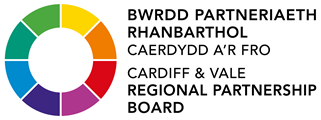 Bwrdd Partneriaeth Rhanbarthol Caerdydd a’r Fro27 Ionawr 202309:00 - 11:00Cofnodion y CyfarfodPresenoldebYMDDIHEURIADAUY Cynghorydd Edward WilliamsCadeiryddYr Aelod Cabinet dros Ofal Cymdeithasol ac Iechyd, Cyngor Bro MorgannwgAbigail HarrisCyfarwyddwr Gweithredol Cynllunio Strategol Bwrdd Iechyd Prifysgol Caerdydd a'r Fro Cath Doman Cyfarwyddwr Integreiddio Iechyd a Gofal Cymdeithasol. BPRh Caerdydd a’r FroCharles Janczewski Cadeirydd, Bwrdd Iechyd Prifysgol Caerdydd a'r FroHelen White Prif Weithredwr Cymdeithas Tai TafY Cynghorydd Lynda Thorne Yr Aelod Cabinet dros Dai a Chymunedau, Cyngor CaerdyddLynne AstonCyfarwyddwr Cynorthwyol Cyllid, Pennaeth Cyllid Bwrdd Clinigol GSCCh, BIP Caerdydd a'r FroSam Austin Dirprwy Brif Weithredwr a Chyfarwyddwr Gwasanaethau Gweithredol, Llamau  Sarah McGill Cyfarwyddwr Corfforaethol, Pobl a Chymunedau, Cyngor CaerdyddSheila Hendrickson-BrownPrif Weithredwr, Cyngor Trydydd Sector Caerdydd Y Cynghorydd Ashley Lister Yr Aelod Cabinet dros Wasanaethau Cymdeithasol, Gwasanaethau Plant, Cyngor CaerdyddY Cynghorydd Norma MackieYr Aelod Cabinet dros Wasanaethau Cymdeithasol, Gwasanaethau Oedolion, Cyngor CaerdyddLance Carver Cyfarwyddwr Gwasanaethau Cymdeithasol, Cyngor Bro MorgannwgEstelle Hitchon Cyfarwyddwr Cyswllt Trawsnewid Strategol, Ymddiriedolaeth GIG Gwasanaeth Ambiwlans CymruRachel ConnorPrif Weithredwr, Gwasanaethau Gwirfoddol MorgannwgAndrew TempletonPrif Weithredwr Grŵp YMCA Caerdydd Malcolm Perrett Cynghorydd Polisi, Fforwm Gofal Cymru  Sarah ScireDirprwy Gyfarwyddwr Datblygu Busnes, PlatfformMike O'Brien Cynrychiolydd BPRh ar gyfer Gofalwyr Di-dâlBobbie-Jo HaarhoffCynrychiolydd BPRh ar gyfer Gofalwyr Di-dâlYsgrifenyddiaeth Ysgrifenyddiaeth Meredith GardinerAbbi WilliamsPaula CloseTîm Partneriaeth BPRh CaF, BPRh Caerdydd a'r FroYn bresennol / gwesteionYn bresennol / gwesteionMatt JenkinsDirprwy Gyfarwyddwr y Dyfodol ac Integreiddio, Llywodraeth CymruShelley DaviesPennaeth Partneriaeth ac Integreiddio, Llywodraeth CymruSiva AnandacivaPrif Ddadansoddwr, Tîm Polisi, Cronfa'r Brenin Helen BrittonRheolwr Rhaglen, Llunio Ysbytai'r Dyfodol a Llunio Dyfodol ein Gwasanaethau Clinigol, BIPCaFChris BallRheolwr Rhaglen Heneiddio'n DdaLisa DunsfordCyfarwyddwr Gweithrediadau, Gofal Sylfaenol Cymunedol a Chanolraddol, BIP Caerdydd a’r FroSian GriffithsYmgynghorydd, Meddygaeth Iechyd y Cyhoedd, Iechyd Cyhoeddus CymruSarah McCarty Gofal Cymdeithasol CymruMelanie Godfrey Cyfarwyddwr Addysg, Cyngor CaerdyddPaula HamCyfarwyddwr Dysgu a Sgiliau, Bro MorgannwgSuzanne RankinPrif Weithredwr, BIP Caerdydd a’r Fro  Y Cynghorydd Margaret Wilkinson Aelod Cabinet Cyngor Bro Morgannwg dros Dai'r Sector Cyhoeddus ac Ymgysylltu â ThenantiaidRhif Cofnod CofnodArwain284 Croeso a Chyflwyniadau Croesawodd y Cynghorydd Williams bawb i'r cyfarfod.  Nodwyd ymddiheuriadau fel uchod.Datgan buddiannauDim.Cofnodion y cyfarfod diwethafAdolygwyd cofnodion y cyfarfod diwethaf a’u cymeradwyo fel cofnod cywir.Y Cynghorydd Williams285 Rhoddodd Sarah, Lance ac Abi ddiweddariadau ar y pwysau aruthrol a brofir ar draws y system iechyd a gofal. Cyngor Caerdydd: Nododd Sarah McGill gynnydd sylweddol yn y galw a chymhlethdod y galw hwnnw. Er bod y ddau yn hynod heriol, mae hyn yn gyfle i ymateb yn arloesol i'r argyfwng.  Nododd bwysigrwydd peidio â chyfyngu'r atebion i wasanaethau iechyd a gofal cymdeithasol yn unig, ond i gymryd golwg ehangach a nododd bwysigrwydd penodol tai.Cyngor Bro Morgannwg:Nododd Lance Carver bwysau parhaus mewn Gwasanaethau Plant a Phobl Ifanc. Mae gofal cartref yn parhau dan bwysau; Fodd bynnag, gwelwyd gwelliant sylweddol dros y mis diwethaf. Mae'n dal i gael ei ystyried a yw hyn yn gynaliadwy.Bwrdd Iechyd Prifysgol Caerdydd a'r Fro:Nododd Abi Harris fod pwysau penodol yn cael ei brofi gydag amseroedd aros ambiwlans helaeth, ond mae'r Bwrdd Iechyd wedi llwyddo i sicrhau gostyngiad sylweddol yn amseroedd aros ambiwlans.  Mae llif y cleifion sy'n ffit yn feddygol i'w rhyddhau yn parhau i fod yn bwysau sylweddol. Nododd Estelle Hitchens ddysgu ar gyfer gweddill Cymru yn deillio o CaF, gyda'r her nawr i gynnal yr enillion hynny yn y tymor hir.Mae cyfleoedd sylweddol i YGAC weithio gyda phartneriaid i gefnogi osgoi derbyn i’r ysbyty ac atebion 24/7.Teimlai'r Cynghorydd Williams ei bod yn bwysig dathlu ein llwyddiannau i helpu i newid y ddeialog. Sarah McGill, Lance Carver, Abi Harris286 Adroddiadau Cronfa'r Brenin Cyflwynodd Fiona adroddiadau Cronfa'r Brenin sy'n rhoi golwg annibynnol ar ddull system iechyd a gofal Caerdydd a'r Fro o ran elfennau trawsnewid allweddol.  Mae'r ddau ddarn o ymchwil yn canolbwyntio ar:1. Greu system iechyd a gofal mwy integredig (ar ran y Bwrdd Partneriaeth Rhanbarthol (BPRh)), a;2. Ymgorffori dull mwy ataliol o fewn gwasanaethau cynradd a chymunedol (ar ran Tîm Iechyd y Cyhoedd Lleol Caerdydd a'r Fro).Fiona Kinghorn ac Abi Harris sy'n noddwyr i'r adroddiadau. Awgrymodd Fiona y gellid defnyddio'r holl strategaethau a chynlluniau ardal sy'n cael eu datblygu fel cyfle i ymgorffori cyflawniadau i wneud y gwelliannau a awgrymir. Mae Siva Anandaciva, Prif Ddadansoddwr yng Nghronfa'r Brenin wedi arwain y gwaith ac wedi briffio'r BPRh ar ganfyddiadau'r penawdau o'r adroddiadau, mae'r rhain yn cynnwys:Cryfderau HeriauMeysydd gwellaCaewyd y cyflwyniad gyda nodyn personol gan Siva ynghylch y diwylliant a'r gred mewn partneriaeth a chydweithio, gan nodi bod ymrwymiad i weithredu yw'r nwydd mwyaf cyffredin y gall system fod wedi'i chael ac yn teimlo bod hyn yn rhywbeth sydd gan Gaerdydd a'r Fro eisoes, ac mae angen ei werthfawrogi.Dilynodd sgwrs fanwl ar ôl y cyflwyniad, gan gydnabod y canfyddiadau a thrafod sut i ddefnyddio'r wybodaeth newydd hon yn y dyfodol. Myfyriodd Siva ar ei brofiad helaeth a'i ddadansoddiad o systemau iechyd a gofal ledled y DU a nododd nad yw amodau tymor canolig yn ffafriol am y 5-8 mlynedd nesaf ac nid oedd gallu'r system ac arweiniad oddi mewn iddi i gyflawni'r gofod ychwanegol i yrru trawsnewidiad ar raddfa fawr yn realistig ar hyn o bryd. Mae angen canolbwyntio ar 2-3 o newidiadau sylweddol ac effeithiol. O ganlyniad, efallai y bydd perfformiad mewn meysydd eraill yn dirywio a bydd angen i arweinwyr systemau ystyried hyn.Diolchodd Cath i Siva a'i dîm a nododd fod y cyflwyniad a'r adroddiadau wedi cyflwyno cryn dipyn o fyfyrio a her y byddai angen i'r bartneriaeth ei hystyried. Trefnir cynhadledd ar gyfer diwedd y gwanwyn/dechrau'r haf i ystyried y camau y mae angen i'r bartneriaeth ymrwymo iddynt mewn ymateb i'r adroddiadau.CAM GWEITHREDU:  CD a SG i gynnull cynhadledd adroddiad Cronfa’r Brenin. Gwnaeth y BPRh y canlynol: NODI cynnwys y ddau adroddiad, a; CHYMERADWYO’r defnydd o’r blaenoriaethau a nodwyd wrth gynllunio a datblygu strategaethMae manylion llawn yn:Cronfa’r Brenin, Gweddnewid, gwella ac integreiddio - Caerdydd a’r FroCronfa’r Brenin, Gweddnewid, gwella ac atal- Caerdydd a’r FroCronfa'r Brenin – cyflwyniad Bwrdd Partneriaeth Rhanbarthol – Caerdydd a’r FroSiva Anadaciva287 Partneriaeth ac Integreiddio:  Cyflwynodd Matt Jenkins a Shelley Davies gyfeiriad teithio Llywodraeth Cymru mewn perthynas â gweithio mewn partneriaeth, integreiddio ac adeiladu gallu cymunedol.Dechreuodd y cyflwyniad gyda neges wedi'i recordio gan Judith Paget, Cyfarwyddwr Cyffredinol Iechyd a Gwasanaethau Cymdeithasol a Phrif Weithredwr GIG Cymru, yn diolch i'r bartneriaeth am eu gwaith caled, gan gyfuno gwybodaeth, adnoddau ac uchelgais at ei gilydd i wthio ffiniau. Dull gweledol a rennir ar bensaernïaeth a strwythur partneriaid, gan gynnwys Llywodraeth Cymru. Mynegwyd pryder ynghylch ychwanegu cymhlethdod at lywodraethu partneriaeth sydd eisoes yn gymhleth a'r gallu i ddarparu adnoddau i hyn yn rhanbarthol.Cytunodd Shelley, gan nodi y bydd cael eglurder o weledigaeth y BPRh yn caniatáu mwy o hyder mewn BPRh.Rhoddodd Matt Jenkins grynodeb o'r gweithgareddau a oedd yn cael eu cynnal mewn ymateb i lythyr y Cadeiryddion BPRh at y Gweinidog:Gofynion meinhau CIR wedi'u gohirio i 24/25Gohirio arian cyfatebol ar gyfer 3 o'r modelau gofal cenedlaethol, ac eithrio'r 3 model gofal sy'n wynebu'r gymunedPwysau'r gweithlu: cynnydd o £70m wedi'i ariannu'n llawn ar gyfer gofal cymdeithasol er mwyn galluogi gweithredu'r Cyflog Byw GwirioneddolCymhlethdod y dirwedd bolisi ar hyn o bryd, ar draws y CIR, Chwe Nod Gofal Brys ac Argyfwng, Rhaglen Gofal Sylfaenol Cenedlaethol a'r her 1000 o welyau.  Nododd cydweithwyr LlC fod y neges hon wedi'i derbyn a bod gwaith ar y gweill i sicrhau mwy o aliniad. Mae dileu elw mewn lleoliadau ar gyfer plant a phobl ifanc yn cael ei arwain gan Albert HeaneyNodwyd diwygiadau i Ran 2 a 9 o'r Ddeddf Gwasanaethau Cymdeithasol a Llesiant, a fydd yn rhoi eglurder pellach ar rôl a phwrpas y BPRh fel cyfrwng i bartneriaid statudol arfer eu dyletswydd i gydweithredu.Cyflwynodd Matt Jenkins y Cyfeiriad Gweinidogol i fynd 'ymhellach, yn gyflymach' ac i greu Gwasanaeth Gofal Cymunedol Integredig i Gymru, gan sicrhau bod ei effaith i'w deimlo cyn y gaeaf nesaf. Bydd y ffocws yn bennaf ar fregusrwydd. Mae’r cyd-destun yn fwy heriol nawr nag erioed o'r blaen. I grynhoi, mae sefydliadau iechyd a gofal cymdeithasol, fel cyflogwyr a darparwyr, yn wynebu heriau strwythurol enfawr dros y tymor byr, canolig a hir. Mae angen adeiladu capasiti cymunedol ar frys, er mwyn lleddfu'r pwysau o fewn ysbytai cyn gaeaf 2023. Mae Llywodraeth Cymru yn datblygu manyleb gwasanaeth, a fydd yn disgrifio model ardal graddedig a manyleb gweithlu. Bydd y model yn canolbwyntio'n gryf ar fodel cymdeithasol, gan gyfeirio at waith Hilary Cottam a 'help radical'. Cyfeiriodd Sarah at waith helaeth sydd eisoes yn mynd rhagddo i fapio ein gwaith partneriaeth ar ei ystyr ehangaf. Mae'r gwaith wedi helpu i ddeall cymhlethdod ehangach alinio system yn effeithiol trwy'r holl sefydliadau hyn, ac mae deall y gallu i symud yn effeithiol yn y system hon yn dibynnu ar berthnasoedd. Teimlwyd y gallai canolbwyntio'n llwyr ar agweddau cymunedol y system dynnu set o rwystrau ac eithrio cyfleoedd ar gyfer datrysiadau. Rhoddodd Llywodraeth Cymru sicrwydd na ddylai'r cynnig fod yn eithrio unrhyw beth. Tynnodd y Bwrdd sylw hefyd at y pwyntiau canlynol y mae angen eu hystyried ymhellach:Goblygiadau i ddemocratiaeth leolYr angen i osgoi lefelau uchel o bresgripsiynuDull cytbwys o graffu ar fusnes BPRhYchwanegu cymhlethdod pellachCYTUNWYD parhau i drafod y pryderon a godwyd yn y Bwrdd ynghylch cynigion Llywodraeth Cymru ar integreiddio ac ymhellach yn gyflymach.Mae manylion llawn y cynnig, gan gynnwys amserlenni a chanllawiau ar gyfeiriad wedi'u cynnwys yn Nghyflwyniad ôl troed Llywodraeth Cymru BPRh CaF.Matt Jenkins a Shelley Davies288 Unrhyw fusnes arall a chau’r cyfarfodNodwyd bod cael lle ychwanegol mewn cyfarfodydd yn bwysig.Pawb DYDDIADAU’R CYFARFODYDD I DDOD